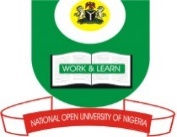 NATIONAL OPEN UNIVERSITY OF NIGERIAUNIVERSITY VILLAGE, 91 CADASTRAL ZONE, NNAMDI AZIKWE EXPRESSWAY, JABI, ABUJAFACULTY OF SCIENCEDEPARTMET OF COMPUTER SCIENCE OCTOBER, 2019 EXAMINATIONSCOURSE CODE: DAM 363COURSE TITLE: ECONOMIC STATISTICSCREDIT: 2 UNITSTIME ALLOWED: 2 HOURSINSTRUCTION: ANSWER QUESTION 1 AND ANY OTHER THREE (3) QUESTIONSQuestion 1Explain the determinants of the human development index?  (4 marks)Assess any four impacts of trade liberalization and competition policy(4 marks)Explain the types of hypothesis					(4 marks)What are the advantages of an index number?			(5 marks)Assess the concept of GDP Deflator				(4 marks)Differentiate between the Type I and Type II errors in hypotheses testing	(4 marks)Question 2a) An urn contains 4 blue balls and 5 red balls. Using replacement policy, what is the probability of picking the following in succession:two balls of the same colour					(4 marks)two balls of different colours					(4 marks)two red balls							(3 marks)b) Examine the concept of purchasing power parity theory			(4 marks)Question 3Using 2012 as base year from the data presented on the table below, compute the following:Pasche’s Quantity Index					(10 marks)Laspeyre’s Quantity Index					(2 marks)Fisher’s Ideal Index						(3 marks)Question 4(a)	Briefly discuss seven (7) effects of corruption on the economy?(7 mks)(b) 			Apply four(4) criteria used in judging estimators		(8 mks)Question 5Describe five ways of transforming data into Information			(5 marks)(b)	Analyze the different primary data collection techniques 			(10marks)2012201220132013ItemPrice (N)’000Qua-ntityPrice (N)’000QuantityTV20142212Radio1010915Battery68810